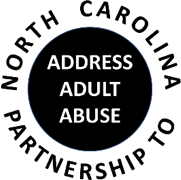                                                                  Annual Business Meeting Agenda                                                                                May 5, 2022Opening Comments- Laura Cockman, Chair Review and Approve minutes- Laura Schlabach, Secretary                      Review and Approve Treasurer’s report- Pam Palmer, Treasurer Election of Officers- Kevin Robertson, Chair-elect ADJOURN                       Please put our next General Meeting, July 20, 2022 at 9:30 on your calendar!  